湖北省装配式建筑标准体系（2020年版）湖北省住房和城乡建设厅2021年  湖北前  言为进一步推动湖北省装配式建筑的发展，有效反映近年装配式建筑领域的科学技术成果，做好我省装配式建筑地方标准规划立项和编制工作，结合我省装配式建筑发展状况，我们组织湖北省建筑设计院有限公司等单位和相关专家编制了《湖北省装配式建筑标准体系（2020年版）》（以下简称《体系》）。1.编制背景近年来，国家和湖北省为推进建筑业高质量发展、推进建筑工业化、践行绿色发展理念，出台了一系列促进装配式建筑技术体系研发、标准体系制定和工程实践的相关规定及措施，推动了我省装配式建筑快速发展。我国装配式建筑现行国家标准和行业标准包括装配式混凝土结构、钢结构、木结构和混合结构的设计、施工、验收等相关的技术标准和产品标准，我省也先后编制和正在编制一批装配式建筑地方标准。但相对于我省装配式建筑发展速度而言，目前现行的国家、行业和地方相关标准规范体系不完善，相关产品标准化程度不高等问题突出。为全面推进装配式建筑高质量发展，系统性解决我省装配式建筑标准有关的技术问题，建立符合我省地方特色的装配式建筑标准体系，并根据标准体系的指导，制修订相关关键技术标准规范，具有重要的现实意义和市场需求。2.编制的基本原则《体系》的编制，主要依据国家和湖北省相关规定及措施，且覆盖装配式建筑全过程、主要产业链，确保标准体系总体布局合理、覆盖全面、系统完整、重点突出。《体系》编制立足于当前装配式建筑的标准需求，解决目前装配式建筑标准化发展的迫切问题，同时又要适度超前，符合标准创新发展要求，对今后我省装配式建筑地方标准的立项进行指导。《体系》按照三维结构模型进行构建，分为全过程建设维、建筑构成维和部品部件维，每个维度依次设置组织框架图向下层展开，各组织框架图以三维结构模型为基础，根据标准层级、级别、专业、阶段等进行组织结构设计。本次标准体系的构建将以全过程建设维为主维度，覆盖装配式建筑项目的设计、生产、施工、检测、验收、运行维护、拆除等多个阶段，着力构建覆盖装配式建筑全寿命周期，涵盖各专业领域的标准体系。将相关标准规范根据使用范围和技术内容划分到适宜的分部子项中，使《体系》层次分明、划分明确、便于使用。由于部分收录的标准规范具有多项特征，同时适用于《体系》中的多个分部，为便于参照使用，部分标准规范在《体系》中将会重复出现。同时，《体系》聚焦装配式建筑领域的专用标准体系，现行的各通用性标准不在本《体系》中一一列出。3.主要编制内容（1）《体系》收录装配式建筑相关的国家标准、行业标准、湖北省地方标准和中国工程建设标准化协会团体标准（简称CECS）。（2）《体系》按照编制发布情况分为现行、在编、待编。现行、在编、待编标准收录截止时间为2020年12月。（3）工程建设标准、规范代号详见附录A。（4）《体系》收录现行装配式建筑标准设计图集目录，详见附件B。（5）《体系》收录部分省市装配式建筑工程建设地方标准、图集目录（北京市和上海市更新到2020年，其他省市更新截止2018年）供参考，详见附录C。（6）《体系》收录近年来国家和湖北省装配式建筑的技术、经济等政策性文件目录，详见附录D。（7）《体系》中对每个标准给予相应的序号，例如：（8）标准规范项目表备注中说明：国标—在编或待编国家标准；行标—在编或待编行业标准；省标—在编或待编湖北省地方标准。编制《体系》是一项持续和复杂的系统工作，难免会有疏漏和不足之处，在执行过程中，若有意见或建议，请及时反馈至湖北省建筑设计院有限公司（湖北省武汉市武昌区中南一路66号，邮编：430071，邮箱：16891668@qq.com，电话：027-87824704、18062767488，联系人：罗永刚），以供今后修订时参考。主编单位：湖北省建筑设计院有限公司湖北中南标科技有限公司主要起草人：罗永刚  何晓伟  华文峰  王  玉  陈妍廷  张绍辰  冉  颖  梁海林邓  凯  朱  飞  何  超主要审查人：徐厚军  陈浩泉  童明德  温四清  谷  倩  刘献伟目  次1 湖北省装配式建筑标准体系三维框图通过对装配式建筑相关政策的研究，《体系》的构建遵循系统性、协调性、先进性、实用性和前瞻性的原则，梳理国标、行标和省标等标准，力求覆盖装配式建筑全产业链和全过程。结合我省实际情况，《体系》以装配式建筑全生命周期、建筑集成设计、建筑产业现代化为方向，将我省装配式建筑标准体系按照全过程建设、建筑构成、部品部件三个维度进行展开。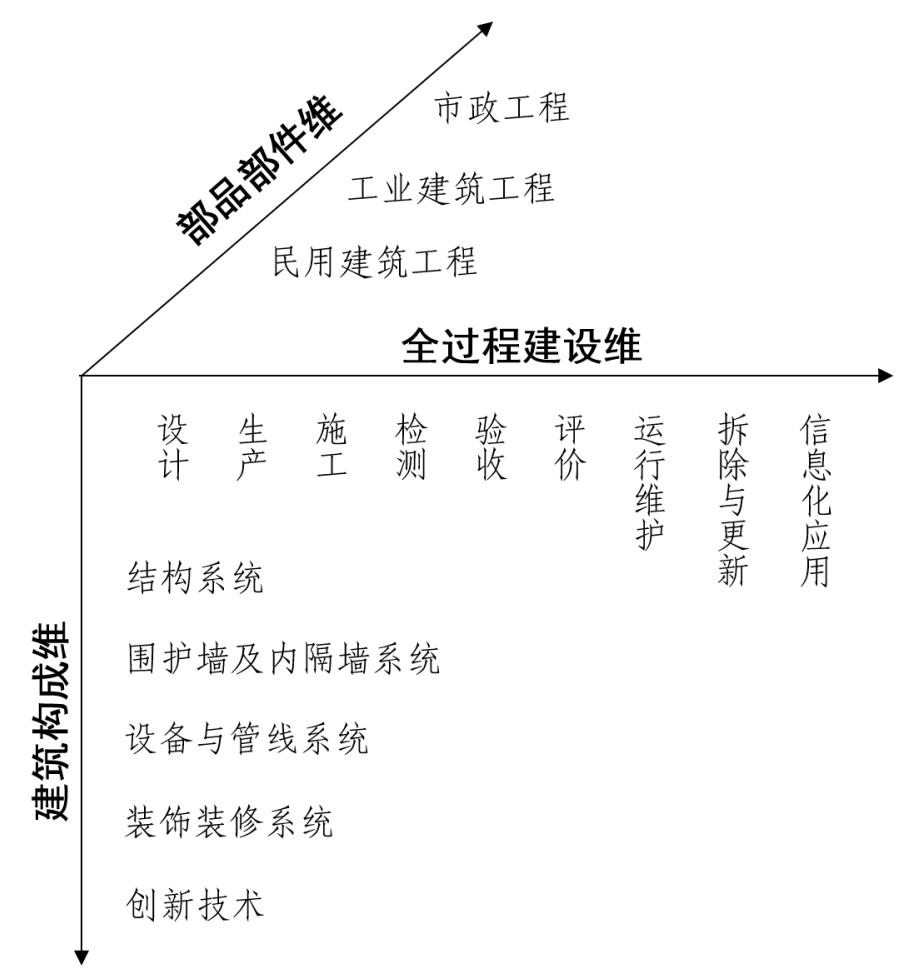 图1 湖北省装配式建筑标准体系三维框图2 装配式建筑标准数量汇总表按照湖北省装配式建筑标准体系三维分类，对国家标准、行业标准、湖北省地方标准和CECS团体标准进行归纳统计，共列标准186项，详见表1。表1 装配式建筑标准数量汇总表注：部分在《体系》中重复出现的标准规范，在合计数据中已进行删减。3 装配式建筑标准分类体系表3.1 全过程建设维分体系表（1）标准内容与数量。全过程建设维是本标准体系的主维度。全过程建设即从项目开始至完成、运行，再到项目拆除更新的所有环节。主要包括：设计（主要收录与装配式建筑建造相关的设计标准）、生产、施工、检测、验收、评价、运行维护、拆除与更新、信息化应用9个分部。本维度体系表共列标准126项。标准级别、数量和编制出版状况见表2。表2 全过程建设维标准数量汇总注：部分在《体系》中重复出现的标准规范，在统计数据中已进行删减。（2）标准层次和序列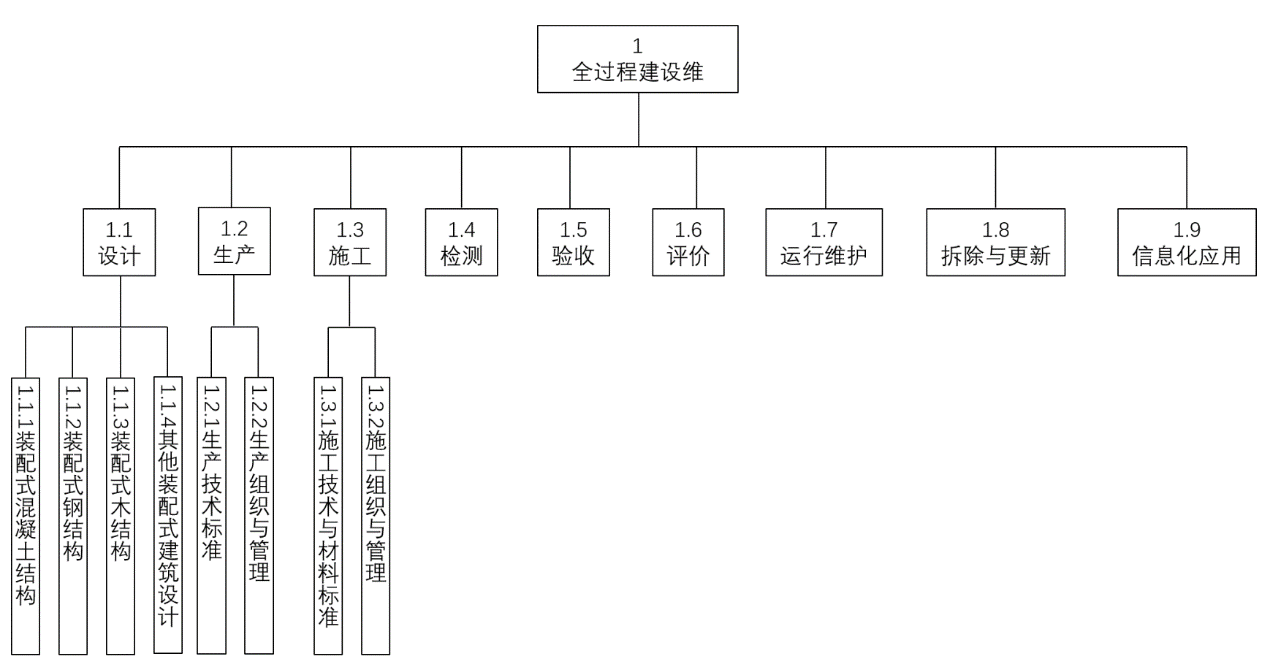 图2 全过程建设维标准层次和序列（3）标准规范项目表表3 全过程建设维标准规范项目表3.2 建筑构成维分体系表（1）标准内容与数量建筑构成维按组成建筑物的不同部位进行归纳，分为结构系统（主要收录建筑物中各结构构件及材料的应用技术标准）、围护墙及内隔墙系统、设备与管线系统、装饰装修系统、创新技术5个分部。本体系表共列标准71项。标准级别、数量和编制出版状况见表4。表4 建筑构成维标准数量汇总注：部分在《体系》中重复出现的标准规范，在统计数据中已进行删减。（2）标准层次和序列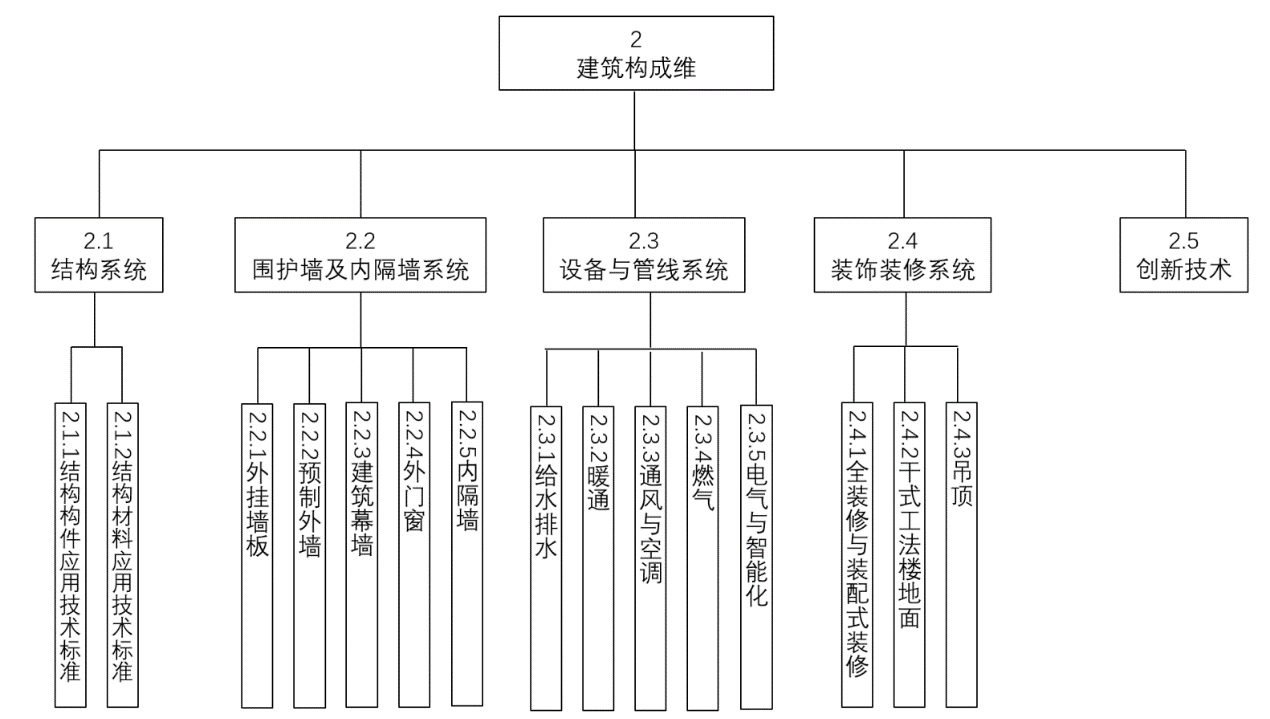 图3 建筑构成维标准层次和序列（3）标准规范项目表表5 建筑构成维标准规范项目表3.3 部品部件维分体系表（1）标准内容与数量部品部件维是为了推进装配式建筑的生产效率和工业化，促进装配式建筑的设计、制造、施工安装等活动的互相协调，使装配式建筑实现模块化而划分。本维度分为：民用建筑工程、工业建筑工程、市政工程3个分部。本体系表共列标准25项。标准级别、数量和编制出版状况见表6。表6 部品部件维标准数量汇总注：部分在《体系》中重复出现的标准规范，在统计数据中已进行删减。（2）标准层次和序列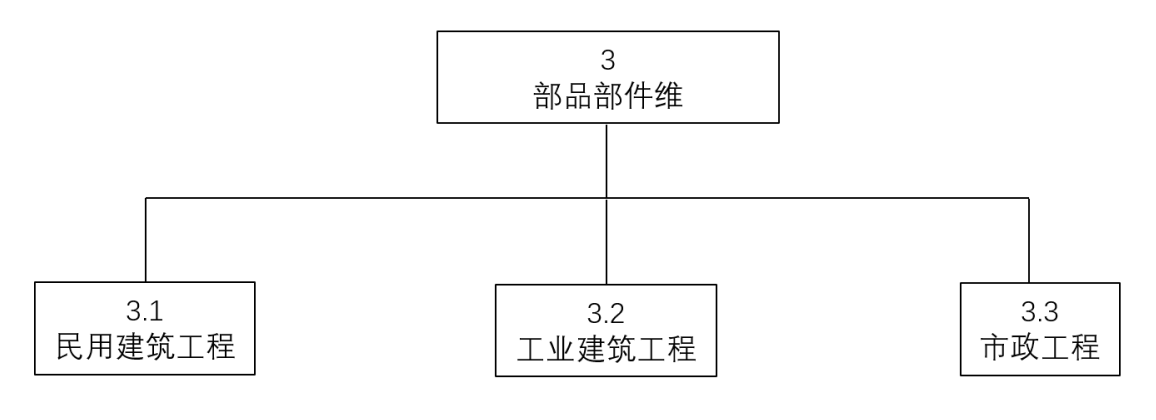 图4 部品部件维标准层次和序列（3）标准规范项目表表7 部品部件维标准规范项目表附录A  工程建设标准、规范代号和说明一览表表A.1 工程建设标准、规范代号和说明一览表附录B  现行装配式建筑标准设计图集目录表B.1 现行装配式建筑标准设计图集目录附录C  外省市装配式建筑主要地方标准、图集目录表C.1 外省市装配式建筑主要地方标准、图集目录附录D  国家和湖北省装配式建筑文件目录汇编    1.中共中央国务院《关于进一步加强城市规划建设管理工作的若干意见》（中发〔2016〕6号）    2.国务院办公厅《关于大力发展装配式建筑的指导意见》（国办发〔2016〕71号）    3.国务院办公厅《关于促进建筑业持续健康发展的意见》（国办发〔2017〕19号）    4.国务院办公厅转发《住房城乡建设部关于完善质量保障体系提升建筑工程品质指导意见》的通知（国办函〔2019〕92号）    5.住房和城乡建设部等部门《关于推动智能建造与建筑工业化协同发展的指导意见》（建市〔2020〕60号）    6.住房和城乡建设部等部门《关于加快新型建筑工业化发展的若干意见》（建标规〔2020〕8号）    7.住房城乡建设部关于印发《建筑工程设计文件编制深度规定（2016版）》的通知（建质函[2016]247号）    8.住房城乡建设部关于印发《装配式混凝土结构建筑工程施工图设计文件技术审查要点》的通知（建质函[2016]287号）    9.住房城乡建设部关于印发《“十三五”装配式建筑行动方案》《装配式建筑示范城市管理办法》《装配式建筑产业基地管理办法》的通知（建科[2017]77号）    10.住房城乡建设部办公厅《关于印发贯彻落实城市安全发展意见实施方案》的通知（建办质〔2018〕58号）11.住房和城乡建设部关于发布《装配式混凝土建筑技术体系发展指南（居住建筑）》的公告（住建部公告2019年第180号）     12.湖北省人民政府《关于加快推进建筑产业现代化发展的意见》（鄂政发〔2016〕7号）     13.湖北省人民政府办公厅《关于大力发展装配式建筑的实施意见》（鄂政办发〔2017〕17号）     14.湖北省人民政府关于印发《湖北省城市建设绿色发展三年行动方案》的通知（鄂政发〔2017〕67号）     15. 湖北省人民政府《关于促进全省建筑业改革发展二十条意见》（鄂政发〔2018〕14号）     16.关于印发《湖北建筑业发展“十三五”规划纲要》的通知（鄂建〔2017〕6号）     17.关于印发《湖北省装配式建筑施工质量安全控制要点（试行）》的通知（鄂建办〔2018〕56号）     18.关于印发《湖北省装配式建筑施工质量安全监管要点（试行）》的通知（鄂建办〔2018〕335号）     19.关于印发《湖北省工程质量安全手册实施细则装配式建筑实体质量控制分册》的通知（鄂建办〔2020〕46号）序号分类名称国家标准国家标准国家标准行业标准行业标准行业标准省地方标准省地方标准省地方标准CECSCECSCECS分类    小计序号分类名称现行在编待编现行在编待编现行在编待编现行在编待编分类    小计1全过程建设维29443887271262建筑构成维1533262211713部品部件维4112111525合  计合  计40172511101037186级别状况国家标准行业标准省地方标准CECS小计现行2944827108在编3811待编77小计29472327126序号标准、规范名称标准编号编制出版状况编制出版状况编制出版状况备注序号标准、规范名称标准编号现行在编待编备注1.1 设计1.1 设计1.1 设计1.1 设计1.1 设计1.1 设计1.1 设计1.1.1 装配式混凝土结构1.1.1 装配式混凝土结构1.1.1 装配式混凝土结构1.1.1 装配式混凝土结构1.1.1 装配式混凝土结构1.1.1 装配式混凝土结构1.1.1 装配式混凝土结构1.1.1-1装配式混凝土建筑技术标准GB/T 51231-2016√1.1.1-2装配箱混凝土空心楼盖结构技术规程JGJ/T 207-2010√1.1.1-3预制预应力混凝土装配整体式框架结构技术规程JGJ 224-2010√1.1.1-4钢筋锚固板应用技术规程JGJ 256-2011√1.1.1-5预制带肋底板混凝土叠合楼板技术规程JGJ/T 258-2011√1.1.1-6轻型钢丝网架聚苯板混凝土构件应用技术规程JGJ/T 269-2012√1.1.1-7装配式混凝土结构技术规程JGJ 1-2014√1.1.1-8钢筋焊接网混凝土结构技术规程JGJ 114-2014√1.1.1-9装配式劲性柱混合梁框架结构技术规程JGJ/T 400-2017√1.1.1-10装配式环筋扣合锚接混凝土剪力墙结构技术标准JGJ/T 430-2018√1.1.1-11轻板结构技术标准JGJ/T 486-2020√1.1.1-12预制混凝土构件拼装塔机基础技术规程DB42/T 927-2013√1.1.1-13装配整体式混凝土剪力墙结构技术规程DB42/T 1044-2015√1.1.1-14装配整体式混凝土叠合剪力墙结构技术规程DB42/T 1483-2018√1.1.1-15钢筋机械连接装配式混凝土结构技术规程CECS 444-2016√1.1.1-16装配复合模壳体系混凝土剪力墙结构技术规程T/CECS 522-2018√1.1.1-17钢管混凝土叠合柱结构技术规程T/CECS 188-2019√1.1.1-18装配整体式钢筋焊接网叠合混凝土结构技术规程T/CECS 579-2019√1.1.1-19装配式多层混凝土结构技术规程T/CECS 604-2019√1.1.1-20钢管桁架预应力混凝土叠合板技术规程T/CECS 722-2020√1.1.1-21装配式混凝土结构超低能耗居住建筑技术规程T/CECS 742-2020√1.1.1-22纵肋叠合混凝土剪力墙结构技术规程T/CECS 793-2020√1.1.1-23竖向分布钢筋不连接装配整体式混凝土剪力墙结构技术规程T/CECS 795-2021√1.1.1-24装配式砼建筑深化设计技术规程√省标1.1.1-25装配式密肋空腔楼板结构技术规程√省标1.1.2 装配式钢结构1.1.2 装配式钢结构1.1.2 装配式钢结构1.1.2 装配式钢结构1.1.2 装配式钢结构1.1.2 装配式钢结构1.1.2 装配式钢结构1.1.2-1压型金属板工程应用技术规范GB 50896-2013√1.1.2-2装配式钢结构建筑技术标准GB/T 51232-2016√1.1.2-3钢结构加固设计标准GB 51367-2019√1.1.2-4轻型钢结构住宅技术规程JGJ 209-2010√1.1.2-5拱形钢结构技术规程JGJ/T 249-2011√1.1.2-6交错桁架钢结构设计规程JGJ/T 329-2015√1.1.2-7冷弯薄壁型钢多层住宅技术标准JGJ/T 421-2018√1.1.2-8钢骨架轻型预制板应用技术标准JGJ/T 457-2019√1.1.2-9轻型模块化钢结构组合房屋技术标准JGJ/T 466-2019√1.1.2-10装配式钢结构住宅建筑技术标准JGJ/T 469-2019√1.1.2-11钢管约束混凝土结构技术标准JGJ/T 471-2019√1.1.2-12高强钢结构设计标准JGJ/T 483-2020√1.1.2-13钢塔桅结构设计规范GY 5001-2004√1.1.2-14冷成型矩形钢管结构技术规程√行标1.1.2-15装配式叠合楼盖钢结构建筑技术规程DB42/T 1093-2015√1.1.2-16钢结构叠合装配式建筑技术规程√省标1.1.2-17波浪腹板钢结构应用技术规程CECS 290-2011√1.1.2-18波纹腹板钢结构技术规程CECS 291-2011√1.1.2-19实心与空心钢管混凝土结构技术规程CECS 254-2012√1.1.2-20钢结构模块建筑技术规程T/CECS 507-2018√1.1.2-21分层装配支撑钢框架房屋技术规程T/CECS 598-2019√1.1.2-22箱式钢结构集成模块建筑技术规程T/CECS 641-2019√1.1.2-23波纹钢板组合框架结构技术规程T/CECS 709-2020√1.1.3 装配式木结构1.1.3 装配式木结构1.1.3 装配式木结构1.1.3 装配式木结构1.1.3 装配式木结构1.1.3 装配式木结构1.1.3 装配式木结构1.1.3-1胶合木结构技术规范GB/T 50708-2012√1.1.3-2装配式木结构建筑技术标准GB/T 51233-2016√1.1.3-3轻型木桁架技术规范JGJ/T 265-2012√1.1.3-4标准化木结构节点技术规程T/CECS 659-2020√1.1.4 其他装配式建筑设计1.1.4 其他装配式建筑设计1.1.4 其他装配式建筑设计1.1.4 其他装配式建筑设计1.1.4 其他装配式建筑设计1.1.4 其他装配式建筑设计1.1.4 其他装配式建筑设计1.1.4-1装配式住宅建筑设计标准JGJ/T 398-2017√1.1.4-2玻璃纤维增强水泥(GRC)建筑应用技术标准JGJ/T 423-2018√1.1.4-3预制装配式城市综合管廊工程技术规程√省标1.1.4-4整体预应力装配式板柱结构技术规程CECS 52-2010√1.1.4-5组合楼板设计与施工规范CECS 273-2010√1.1.4-6模块化装配整体式建筑设计规程T/CECS 575-2019√1.1.4-7模块化装配整体式建筑隔震减震技术标准T/CECS 576-2019√1.1.4-8村镇装配式承重复合墙结构居住建筑设计标准T/CECS 580-2019√1.2 生产1.2 生产1.2 生产1.2 生产1.2 生产1.2 生产1.2 生产1.2.1 生产技术标准1.2.1 生产技术标准1.2.1 生产技术标准1.2.1 生产技术标准1.2.1 生产技术标准1.2.1 生产技术标准1.2.1 生产技术标准1.2.1-1钢结构用高强度大六角头螺栓GB/T 1228-2006√1.2.1-2钢结构用高强度大六角头螺栓、大六角螺母、垫圈技术条件GB/T 1231-2006√1.2.1-3钢结构用扭剪型高强度螺栓连接副GB/T 3632-2008√1.2.1-4预应力混凝土用钢丝GB/T 5223-2014√1.2.1-5预应力混凝土用钢绞线GB/T 5224-2014√1.2.1-6预应力筋用锚具、夹具和连接器GB/T 14370-2015√1.2.1-7预应力混凝土用钢棒GB/T 5223.3-2017√1.2.1-8钢网架螺栓球节点JG/T 10-2009√1.2.1-9钢网架焊接空心球节点JG/T 11-2009√1.2.1-10钢筋机械连接用套筒JG/T 163-2013√1.2.1-11无粘结预应力钢绞线JG/T 161-2016√1.2.1-12钢筋连接用灌浆套筒JG/T 398-2019√1.2.1-13钢筋连接用套筒灌浆料JG/T 408-2019√1.2.1-14预应力混凝土桥梁用塑料波纹管JT/T 529-2016√1.2.1-15预制装配式混凝土构件生产及质量验收规程√省标1.2.2 生产组织与管理1.2.2 生产组织与管理1.2.2 生产组织与管理1.2.2 生产组织与管理1.2.2 生产组织与管理1.2.2 生产组织与管理1.2.2 生产组织与管理1.2.2-1工厂预制混凝土构件质量管理标准JG/T 565-2018√1.3 施工1.3 施工1.3 施工1.3 施工1.3 施工1.3 施工1.3 施工1.3.1 施工技术与材料标准1.3.1 施工技术与材料标准1.3.1 施工技术与材料标准1.3.1 施工技术与材料标准1.3.1 施工技术与材料标准1.3.1 施工技术与材料标准1.3.1 施工技术与材料标准1.3.1-1混凝土结构工程施工规范GB 50666-2011√1.3.1-2钢结构防护涂装通用技术条件GB/T 28699-2012√1.3.1-3预制混凝土构件钢模板JG/T 3032-1995√1.3.1-4钢筋机械连接技术规程JGJ 107-2016√1.3.1-5组合铝合金模板工程技术规程JGJ 386-2016√1.3.1-6施工现场模块化设施技术标准JGJ/T 435-2018√1.3.1-7预应力混凝土桥梁预制节段逐跨拼装施工技术规程CJJ/T 111-2006√1.3.1-8预制混凝土构件拼装塔机基础技术规程DB42/T 927-2013√1.3.1-9预制装配式混凝土结构施工及验收规程√省标1.3.1-10组合楼板设计与施工规范CECS 273-2010√1.3.1-11模块化装配整体式建筑施工及验收标准T/CECS 577-2019√1.3.2 施工组织与管理1.3.2 施工组织与管理1.3.2 施工组织与管理1.3.2 施工组织与管理1.3.2 施工组织与管理1.3.2 施工组织与管理1.3.2 施工组织与管理1.3.2-1建筑施工高处作业安全技术规范JGJ 80-2016√1.3.2-2建筑工程钢结构施工安全防护设施技术规程DB42/T 990-2014√1.3.2-3装配式建筑施工现场安全技术规程DB42/T 1233-2016√1.3.2-4装配整体式叠合剪力墙结构施工现场安全技术规程√省标1.4 检测1.4 检测1.4 检测1.4 检测1.4 检测1.4 检测1.4 检测1.4-1钢结构现场检测技术标准GB/T 50621-2010√1.4-2木结构试验方法标准GB/T 50329-2012√1.4-3高耸与复杂钢结构检测与鉴定标准GB 51008-2016√1.4-4预应力混凝土用钢材试验方法GB/T 21839-2019√1.4-5建筑结构检测技术标准GB/T 50344-2019√1.4-6钢结构超声波探伤及质量分级法JG/T 203-2007√1.4-7建筑钢结构十字接头试验方法JG/T 288-2013√1.4-8雷达法检测混凝土结构技术标准JGJ/T 456-2019√1.4-9装配式住宅建筑检测技术标准JGJ/T 485-2019√1.4-10玻璃幕墙工程质量检验标准JGJ/T 139-2020√1.4-11木结构现场检测技术标准JGJ/T 488-2020√1.4-12预制混凝土构件质量检验标准DB42/T 1224-2016√1.4-13钢结构钢材选用与检测技术规程CECS 300-2011√1.4-14钢塔桅结构检测与加固技术规程T/CECS 499-2018√1.4-15装配式混凝土结构套筒灌浆质量检测技术规程T/CECS 683-2020√1.4-16装配式混凝土结构质量检测规范√省标1.5 验收1.5 验收1.5 验收1.5 验收1.5 验收1.5 验收1.5 验收1.5-1钢管混凝土工程施工质量验收规范GB 50628-2010√1.5-2木结构工程施工质量验收规范GB 50206-2012√1.5-3工业防护涂料中有害物质限量GB 30981-2020√1.5-4混凝土结构工程施工质量验收规范GB 50204-2015√1.5-5钢结构工程施工质量验收标准GB 50205-2020√1.5-6住宅室内装饰装修工程质量验收规范JGJ/T 304-2013√1.5-7波形腹板结构施工及验收规程√行标1.5-8装配整体式住宅结构施工及质量验收规程√行标1.5-9装配整体式叠合剪力墙结构施工及质量验收规程√省标1.5-10模块装配式钢结构制作与施工验收规范√省标1.5-11模块化装配整体式建筑施工及验收标准T/CECS 577-2019√1.5-12工业化木结构构件质量控制标准T/CECS 658-2020√1.5-13装配式混凝土结构工程施工与质量验收规程DB42/T 1225-2016√1.6 评价1.6 评价1.6 评价1.6 评价1.6 评价1.6 评价1.6 评价1.6-1装配式建筑评价标准GB/T 51129-2017√1.6-2装配式建筑工业化评价标准√省标1.7 运行维护1.7 运行维护1.7 运行维护1.7 运行维护1.7 运行维护1.7 运行维护1.7 运行维护1.8 拆除与更新1.8 拆除与更新1.8 拆除与更新1.8 拆除与更新1.8 拆除与更新1.8 拆除与更新1.8 拆除与更新1.9 信息化应用1.9 信息化应用1.9 信息化应用1.9 信息化应用1.9 信息化应用1.9 信息化应用1.9 信息化应用1.9-1装配式建筑信息模型交互标准√省标1.9-2装配式建筑BIM应用技术标准√省标1.9-3装配式内装修建筑信息模型（BIM）交付标准√省标1.9-4装配式建筑构件编码标准 √省标级别状况国家标准行业标准省地方标准CECS小计现行153361165在编224待编22小计1535101171序号标准、规范名称标准编号编制出版状况编制出版状况编制出版状况备注序号标准、规范名称标准编号现行在编待编备注2.1 结构系统2.1 结构系统2.1 结构系统2.1 结构系统2.1 结构系统2.1 结构系统2.1 结构系统2.1.1 结构构件应用技术标准2.1.1 结构构件应用技术标准2.1.1 结构构件应用技术标准2.1.1 结构构件应用技术标准2.1.1 结构构件应用技术标准2.1.1 结构构件应用技术标准2.1.1 结构构件应用技术标准2.1.1-1预应力混凝土空心板GB/T 14040-2007√2.1.1-2叠合板用预应力混凝土底板GB/T 16727-2007√2.1.1-3预应力混凝土肋形屋面板GB/T 16728-2007√2.1.1-4压型金属板工程应用技术规范GB 50896-2013√2.1.1-5钢网架螺栓球节点JG/T 10-2009√2.1.1-6钢网架焊接空心球节点JG/T 11-2009√2.1.1-7装配箱混凝土空心楼盖结构技术规程JGJ/T 207-2010√2.1.1-8钢筋锚固板应用技术规程JGJ 256-2011√2.1.1-9预制带肋底板混凝土叠合楼板技术规程JGJ/T 258-2011√2.1.1-10轻型钢丝网架聚苯板混凝土构件应用技术规程JGJ/T 269-2012√2.1.1-11钢筋桁架楼承板JG/T 368-2012√2.1.1-12钢筋焊接网混凝土结构技术规程JGJ 114-2014√2.1.1-13钢筋套筒灌浆连接应用技术规程JGJ 355-2015√2.1.1-14钢筋机械连接技术规程JGJ 107-2016√2.1.1-15装配式劲性柱混合梁框架结构技术规程JGJ/T 400-2017√2.1.1-16玻璃纤维增强水泥(GRC)建筑应用技术标准JGJ/T 423-2018√2.1.1-17装配式环筋扣合锚接混凝土剪力墙结构技术标准JGJ/T 430-2018√2.1.1-18预制混凝土楼梯JG/T 562-2018√2.1.1-19钢骨架轻型预制板应用技术标准JGJ/T 457-2019√2.1.1-20乡镇建设用预应力混凝土矩形檩条JC/T 629-2011√2.1.1-21装配式建筑预制混凝土楼板JC/T 2505-2019√2.1.1-22冷成型矩形钢管结构技术规程√行标2.1.1-23预应力叠合楼盖技术规程√行标2.1.1-24预制混凝土构件拼装塔机基础技术规程DB42/T 927-2013√2.1.1-25装配整体式混凝土剪力墙结构技术规程DB42/T 1044-2015√2.1.1-26装配整体式混凝土叠合剪力墙结构技术规程DB42/T 1483-2018√2.1.1-27整体预应力装配式板柱结构技术规程CECS 52-2010√2.1.1-28组合楼板设计与施工规范CECS 273-2010√2.1.1-29钢管桁架预应力混凝土叠合板技术规程T/CECS 722-2020√2.1.1-30装配式支吊架系统应用技术规程T/CECS 731-2020√2.1.1-31装配式成品抗震支吊架应用技术标准√省标2.1.2 结构材料应用技术标准2.1.2 结构材料应用技术标准2.1.2 结构材料应用技术标准2.1.2 结构材料应用技术标准2.1.2 结构材料应用技术标准2.1.2 结构材料应用技术标准2.1.2 结构材料应用技术标准2.1.2-1钢结构用高强度大六角头螺栓GB/T 1228-2006√2.1.2-2钢结构用高强度大六角头螺栓、大六角螺母、垫圈技术条件GB/T 1231-2006√2.1.2-3钢结构用扭剪型高强度螺栓连接副GB/T 3632-2008√2.1.2-4预应力混凝土用钢丝GB/T 5223-2014√2.1.2-5预应力混凝土用钢绞线GB/T 5224-2014√2.1.2-6色漆和清漆防护涂料体系对钢结构的防腐蚀保护第1至8部分GB/T 30790.1～8-2014√2.1.2-7预应力筋用锚具、夹具和连接器GB/T 14370-2015√2.1.2-8水泥基灌浆材料应用技术规范GB/T 50448-2015√2.1.2-9预应力混凝土用钢棒GB/T 5223.3-2017√2.1.2-10建设工程化学灌浆材料应用技术标准GB/T 51320-2018√2.1.2-11预应力筋用锚具、夹具和连接器应用技术规程JGJ 85-2010√2.1.2-12钢结构高强度螺栓连接技术规程JGJ 82-2011√2.1.2-13钢筋机械连接用套筒JG/T 163-2013√2.1.2-14无粘结预应力钢绞线JG/T 161-2016√2.1.2-15钢筋连接用灌浆套筒JG/T 398-2019√2.1.2-16钢筋连接用套筒灌浆料JG/T 408-2019√2.1.2-17蒸压加气混凝土制品应用技术标准JGJ/T 17-2020√2.1.2-18预应力高强混凝土管桩用硅砂粉JC/T 950-2005√2.1.2-19混凝土裂缝用环氧树脂灌浆材料JC/T 1041-2007√2.1.2-20预应力钢筒混凝土管接头用型钢JC/T 1091-2008√2.1.2-21预应力与自应力混凝土管用橡胶密封圈JC/T 748-2010√2.1.2-22水泥基灌浆材料JC/T 986-2018√2.1.2-23预应力混凝土桥梁用塑料波纹管JT/T 529-2016√2.1.2-24装配式建筑密封胶应用技术规程T/CECS 655-2019√2.1.2-25钢筋锚固用灌浆波纹钢管T/CECS 10098-2020√2.2 围护墙及内隔墙系统2.2 围护墙及内隔墙系统2.2 围护墙及内隔墙系统2.2 围护墙及内隔墙系统2.2 围护墙及内隔墙系统2.2 围护墙及内隔墙系统2.2 围护墙及内隔墙系统2.2.1 外挂墙板2.2.1 外挂墙板2.2.1 外挂墙板2.2.1 外挂墙板2.2.1 外挂墙板2.2.1 外挂墙板2.2.1 外挂墙板2.2.1-1预制混凝土外挂墙板应用技术标准JGJ/T 458-2018√2.2.1-2混凝土外墙挂板JC/T 2356-2016√2.2.1-3EPS空心模块工业建筑围护结构保温技术规程DB42/T 1223-2016√2.2.2 预制外墙2.2.2 预制外墙2.2.2 预制外墙2.2.2 预制外墙2.2.2 预制外墙2.2.2 预制外墙2.2.2 预制外墙2.2.2-1预制保温墙体用纤维增强塑料连接件JG/T 561-2019√2.2.2-2装配式建筑外墙保温复合墙板应用技术规程√省标2.2.3 建筑幕墙2.2.3 建筑幕墙2.2.3 建筑幕墙2.2.3 建筑幕墙2.2.3 建筑幕墙2.2.3 建筑幕墙2.2.3 建筑幕墙2.2.3-1金属与石材幕墙工程技术规范JGJ 133-2001√2.2.3-2建筑金属围护系统工程技术标准JGJ/T 473-2019√2.2.3-3装配式幕墙工程技术规程T/CECS 745-2020√2.2.4 外门窗2.2.4 外门窗2.2.4 外门窗2.2.4 外门窗2.2.4 外门窗2.2.4 外门窗2.2.4 外门窗2.2.5 内隔墙2.2.5 内隔墙2.2.5 内隔墙2.2.5 内隔墙2.2.5 内隔墙2.2.5 内隔墙2.2.5 内隔墙2.2.5-1木骨架组合墙体技术标准GB/T 50361-2018√2.2.5-2建筑轻质条板隔墙技术规程JGJ/T 157-2014√2.2.5-3建筑隔墙用轻质条板通用技术要求JG/T 169-2016√2.2.5-4厨卫装配式墙板技术要求JG/T 533-2018√2.2.5-5蒸压加气混凝土墙板应用技术规程T/CECS 553-2018√2.2.5-6混凝土空心砌块装配式砌体墙应用技术规程T/CECS 696-2020√2.3 设备与管线系统2.3 设备与管线系统2.3 设备与管线系统2.3 设备与管线系统2.3 设备与管线系统2.3 设备与管线系统2.3 设备与管线系统2.3.1 给水排水2.3.1 给水排水2.3.1 给水排水2.3.1 给水排水2.3.1 给水排水2.3.1 给水排水2.3.1 给水排水2.3.2 暖通2.3.2 暖通2.3.2 暖通2.3.2 暖通2.3.2 暖通2.3.2 暖通2.3.2 暖通2.3.3 通风与空调2.3.3 通风与空调2.3.3 通风与空调2.3.3 通风与空调2.3.3 通风与空调2.3.3 通风与空调2.3.3 通风与空调2.3.3-1住宅厨房卫生间集中排气系统技术规程DB42/T 1046-2015√2.3.4 燃气2.3.4 燃气2.3.4 燃气2.3.4 燃气2.3.4 燃气2.3.4 燃气2.3.4 燃气2.3.5 电气与智能化2.3.5 电气与智能化2.3.5 电气与智能化2.3.5 电气与智能化2.3.5 电气与智能化2.3.5 电气与智能化2.3.5 电气与智能化2.3.5-1电力电缆用承插式混凝土预制导管JC 565-1994√2.4 装饰装修系统2.4 装饰装修系统2.4 装饰装修系统2.4 装饰装修系统2.4 装饰装修系统2.4 装饰装修系统2.4 装饰装修系统2.4.1 全装修与装配式装修2.4.1 全装修与装配式装修2.4.1 全装修与装配式装修2.4.1 全装修与装配式装修2.4.1 全装修与装配式装修2.4.1 全装修与装配式装修2.4.1 全装修与装配式装修2.4.1-1建筑用木塑复合板应用技术标准JGJ/T 478-2019√2.4.1-2装配式内装修技术标准√行标2.4.1-3装配式室内装修技术规程√省标2.4.1-4住宅厨房建筑装修一体化技术规程T/CECS 464-2017√2.4.1-5装配式预涂无机饰面板T/CECS 10096-2020√2.4.1-6居住建筑全装修技术标准√省标2.4.2 干式工法楼地面2.4.2 干式工法楼地面2.4.2 干式工法楼地面2.4.2 干式工法楼地面2.4.2 干式工法楼地面2.4.2 干式工法楼地面2.4.2 干式工法楼地面2.4.2-1全轻混凝土建筑地面保温工程技术规程DB42/T 1227-2016√2.4.3 吊顶2.4.3 吊顶2.4.3 吊顶2.4.3 吊顶2.4.3 吊顶2.4.3 吊顶2.4.3 吊顶2.4.3-1公共建筑吊顶工程技术规程JGJ 345-2014√2.5 创新技术2.5 创新技术2.5 创新技术2.5 创新技术2.5 创新技术2.5 创新技术2.5 创新技术级别状况国家标准行业标准省地方标准CECS小计现行412521在编1113待编11小计5132525序号标准、规范名称标准编号编制出版状况编制出版状况编制出版状况备注序号标准、规范名称标准编号现行在编待编备注3.1 民用建筑工程3.1 民用建筑工程3.1 民用建筑工程3.1 民用建筑工程3.1 民用建筑工程3.1 民用建筑工程3.1 民用建筑工程3.1-1整体浴室GB/T 13095-2008√3.1-2住宅部品术语GB/T 22633-2008√3.1-3拆装式轻钢结构活动房GB/T 29740-2013√3.1-4建筑模数协调标准GB/T 50002-2013√3.1-5装配式综合健身馆技术规程√国标3.1-6轻型钢结构住宅技术规程JGJ 209-2010√3.1-7住宅厨房模数协调标准JGJ/T 262-2012√3.1-8住宅卫生间模数协调标准JGJ/T 263-2012√3.1-9住宅厨房家具及厨房设备模数系列JG/T 219-2017√3.1-10模块化户内中水集成系统技术规程JGJ/T 409-2017√3.1-11工业化住宅尺寸协调标准JGJ/T 445-2018√3.1-12装配式整体卫生间应用技术标准JGJ/T 467-2018√3.1-13厨卫装配式墙板技术要求JG/T 533-2018√3.1-14装配式铝合金低层房屋及移动屋JG/T 570-2019√3.1-15轻型模块化钢结构组合房屋技术标准JGJ/T 466-2019√3.1-16装配式钢结构住宅建筑技术标准JGJ/T 469-2019√3.1-17装配式整体厨房应用技术标准JGJ/T 477-2018√3.1-18冷弯薄壁型钢多层住宅技术规程√行标3.1-19住宅厨房建筑装修一体化技术规程T/CECS 464-2017√3.1-20装配式箱泵一体化消防给水泵站技术规程T/CECS 623-2019√3.1-21箱式钢结构集成模块建筑技术规程T/CECS 641-2019√3.1-22标准化木结构节点技术规程T/CECS 659-2020√3.1-23整体卫生间应用技术规程√省标3.2 工业建筑工程3.2 工业建筑工程3.2 工业建筑工程3.2 工业建筑工程3.2 工业建筑工程3.2 工业建筑工程3.2 工业建筑工程3.2-1建筑工业化内装工程技术规程T/CECS 558-2018√3.3 市政工程3.3 市政工程3.3 市政工程3.3 市政工程3.3 市政工程3.3 市政工程3.3 市政工程3.3-1钢管混凝土拱桥技术规范GB 50923-2013√3.3-2预应力混凝土桥梁预制节段逐跨拼装施工技术规程CJJ/T 111-2006√3.3-3一体化预制泵站工程技术标准CJJ/T 285-2018√3.3-4预制装配式城市综合管廊工程技术规程√省标3.3-5装配式城市桥梁工程技术规程T/CECS 728-2020√序号标准代号说明1GB、GB/T国家标准1GBJ、GBJ/T原国家基本建设委员会审批、发布的标准2DB42、DB42/T湖北省地方标准3JG、JG/T、JGJ、JGJ/T建设工业行业标准3CJ、CJ/T、CJJ、CJJ/T城镇建设行业标准4CECS中国工程建设标准化协会标准5JC、JC/T、JCJ建筑材料行业标准6HJ、HJ/T、GWPB、GWKB、GHZB环境保护行业标准7DL、DL/T、DLGJ、SDJ、SD、SDGJ、SL、SLJ电力工业及水利水电行业标准8JTJ、JTJ/T原交通部行业标准8JTG、JTG/T交通部行业标准9TB、TBJ铁路运输行业标准10YS、YSJ、YB、YB/T、YBJ中国有色金属工业总公司及原冶金工业部行业标准11SY、SY/T、SYJ、SYJn、SHJ、SH、SH/T石油天然气及石油化学工业总公司行业标准12HG、HG/T、HGJ化学工业行业标准13JBJ、JBJ/T、JB/T机械工业行业标准14YD、YDJ、YD/T邮电通信行业标准15GY、GYJ、GY/T广播电影电视行业标准16QB、QB/T、QBJ轻工业行业标准17LYJ林业部行业标准18GNJ、GA、GA/T公共安全行业标准19RFJ人防工程行业标准20DZ国土资源部标准21CH测绘行业标准22WB卫生行业标准23QX 气象行业标准24TD 土地管理行业标准注：表中标准代号带分母“T”的均为推荐性标准注：表中标准代号带分母“T”的均为推荐性标准注：表中标准代号带分母“T”的均为推荐性标准序号图集类型图集编号图集名称1国标图集20G329-1建筑物抗震构造详图（多层和高层钢筋混凝土房屋）2国标图集20D804装配式建筑电气设计与安装3国标图集20G310-3装配式混凝土连接节点构造4国标图集20G367-2预制钢筋混凝土楼梯（公共建筑）5国标图集18G432-1预应力混凝土双T板（坡板宽度2.4m、3.0m；平板宽度2.0m、2.4m、3.0m）6国标图集18J820《装配式住宅建筑设计标准》图示7国标图集17J509-1住宅内装工业化设计—整体收纳8国标图集16J110-2、16G333预制混凝土外墙挂板9国标图集16G108-7《高层民用建筑钢结构技术规程》图示10国标图集16G519多、高层民用建筑钢结构节点构造详图11国标图集16G906装配式混凝土剪力墙结构住宅施工工艺图解12国标图集16G116-1装配式混凝土结构预制构件选用目录（一）13国标图集16G116-1附册一《装配式混凝土预制构件选用目录（一）》（附册一）14国标图集15G310-1～2装配式混凝土结构连接节点构造（2015年合订本）15国标图集15G107-1装配式混凝土结构表示方法及示例（剪力墙结构）16国标图集15G368-1预制钢筋混凝土阳台板、空调板及女儿墙17国标图集15J939-1装配式混凝土结构住宅建筑设计示例（剪力墙结构）18国标图集15G367-1预制钢筋混凝土板式楼梯19国标图集15G366-1桁架钢筋混凝土叠合板（60mm厚底板）20国标图集15G365-2预制混凝土剪力墙内墙板21国标图集15G365-1预制混凝土剪力墙外墙板22国标图集14G443预制带肋底板混凝土叠合楼板23国标图集13J502-3内装修—楼（地）面装修24国标图集05J910-1钢结构住宅（一）25国标图集06SG439-1预应力混凝土叠合板（50mm、60mm实心底板）26国标图集05J910-2钢结构住宅（二）27国标图集04SG519-2多、高层建筑钢结构节点连接（主梁的全栓拼接）28国标图集03SG519-1多、高层建筑钢结构节点连接（次梁与主梁的简支螺栓连接；主梁的栓焊拼接）29国标图集03G102钢结构设计制图深度和表示方法30中南标图集20ZG004装配整体式混凝土叠合剪力墙结构构造31中南标图集15ZJ001建筑构造用料做法32中南标图集15ZJ502民用建筑隔声与吸声构造33中南标图集15ZJ512卫生间和厨房34中南标图集15ZJ521吊顶和轻隔断35中南标图集13ZJ002建筑节能构造用料做法36中南标图集12ZG301钢筋混凝土平板37中南标图集12ZG303现浇混凝土空心楼盖平面整体表示方法制图规则及构造详图38中南标图集12ZG401预应力混凝土空心板序号标准、规范名称标准编号编制出版状况编制出版状况编制出版状况地区序号标准、规范名称标准编号现行在编待编地区1装配式框架及框架-剪力墙结构设计规程DB11/1310-2015√北京2装配式混凝土结构工程施工与质量验收规程DB11/T 1030-2013√北京3装配式剪力墙住宅建筑设计规程DB11/T 970-2013√北京4装配式剪力墙结构设计规程DB11/1003-2013√北京5预制混凝土构件质量控制标准DB11/T 1312-2015√北京6预制混凝土构件质量检验标准DB11/T 968-2013√北京7清水混凝土预制构件生产与质量验收标准DB11/T 698-2009√北京8住宅全装修设计标准DB11/T 1197-2015√北京9预拌混凝土质量管理规程DB11/T 385-2019√北京10装配式建筑设备与电气工程施工质量及验收规程DB11/T 1709-2019√北京11居住建筑室内装配式装修工程技术规程DB11/T 1553-2018√北京12装配式低层住宅轻钢框架-组合墙结构技术标准√北京13装配式管道支吊架安装质量验收规范√北京14装配式建筑评价标准√北京15工业化住宅建筑评价标准DG/TJ08-2198-2016√上海16装配整体式混凝土公共建筑设计规程DGJ 08-2154-2014√上海17装配整体式混凝土结构预制构件制作与质量检验规程DGJ 08-2069-2016√上海18预制混凝土夹心保温外墙板应用技术规程DG/TJ 08-2158-2015√上海19装配整体式混凝土结构施工及质量验收规范DGJ 08-2117-2012√上海20装配整体式混凝土结构预制构件制作与质量检验规程DGJ 08-2069-2016√上海21装配整体式混凝土居住建筑设计规程DG/TJ08-2071-2016√上海22预拌混凝土和预制混凝土构件生产质量管理规程DG/TJ 08-2034-2008√上海23装配整体式混凝土构件图集DGJT 08-121-2016√上海24装配整体式混凝土住宅构造节点图集DGJT 08-116-2013√上海25装配整体式混凝土住宅体系设计规程DG/TJ08-2071-2010√上海26住宅室内装配式装修工程技术标准DG/TJ08-2254-2018√上海27预制装配式混凝土构件图集DBJT08-121-2016√上海28预制装配式保障性住房套型（试行）DBJT08-118-2014√上海29预应力钢筒混凝土顶管应用技术标准DG/TJ08-2292-2019√上海30预应力混凝土结构设计规程DGJ08-69-2015√上海31预拌混凝土和预制混凝土构件生产质量管理标准DG/TJ08-2034-2019√上海32装配整体式叠合剪力墙结构技术规程DG/TJ08-2266-2018√上海33轻型钢结构制作及安装验收标准DG/TJ08-010-2018√上海34装配整体式混凝土建筑检测技术标准DG/TJ08-2252-2018√上海35预制混凝土夹心保温外墙板应用技术标准DG/TJ08-2158-2017√上海36现浇泡沫混凝土轻质隔墙技术规程DG/TJ08-2226-2017√上海37轻型钢结构技术规程DG/TJ08-2089-2012√上海38住宅建筑围护结构节能应用技术规程DG/TJ08-206-2002√上海39现浇泡沫混凝土轻质隔墙技术规程DG/TJ08-2226-2017√上海40装配式建筑预制混凝土构件工厂建设导则√上海41装配式住宅性能评定技术标准√上海42建筑隔震及消能减震技术规程√上海43居住建筑室内装配式装修工程设计规范√上海44装配式建筑工程设计文件编制深度标准√上海45装配整体式叠合板混凝土结构技术规程√上海46上海市装配式建筑单体预制率和装配率计算细则√上海47装配式混凝土建筑结构技术规程DBJ 15-107-2016√广东48建筑防水工程技术规程DBJ/T 15-19-2006√广东49预制装配钢筋混凝土外墙技术规程SJG24-2012√广东50预制装配整体式钢筋混凝土结构技术规范SJG18-2009√广东51装配式轻质混凝土外墙板应用技术规程√广东52装配式钢结构建筑技术规程√广东53装配式铝合金低层房屋技术规程√广东54装配式建筑深化设计技术规程√广东55养殖场装配式建筑技术规程√广东56装配式混凝土结构工程施工质量验收规范√广东57装配式市政桥梁工程技术规范√广东58江苏省工业化建筑技术导则（装配整体式混凝土建筑）无（苏建函科〔2015〕913 号）√江苏59成品住房装修技术标准DGJ32/J 99-2010√江苏60塑料门窗工程技术规程DGJ32/J 62-2008√江苏61预制混凝土装配整体式框架（润泰体系）技术规程苏JG/T 034-2009√江苏62预制预应力混凝土装配整体式框架（世构体系）技术规程苏JG/T 006-2005√江苏63预制装配式住宅楼梯设计图集G 26-2015√江苏64施工现场装配式轻钢结构活动板房技术规程DGJ32/J 54—2016√江苏65装配整体式混凝土剪力墙结构技术规程DGJ32/TJ 125—2016√江苏66江苏省建筑施工现场装配式轻钢结构活动板房技术规程DGJ32/J 54-2006√江苏67江苏省建筑施工安全生产条件评价规范DGJ32/TJ 55-2006√江苏68装配整体式自保温混凝土建筑技术规程DGJ32∕TJ 133—2011（修订）√江苏69预制预应力混凝土装配整体式结构技术规程DGJ32/TJ 199-2016√江苏70装配式结构工程施工质量验收规程DGJ32J 184-2016√江苏71装配式混凝土结构建筑质量管理技术导则（试行）√湖南72装配式混凝土建筑结构工程施工质量监督管理工作导则√湖南73装配式钢结构集成部品撑柱DB43T-1009-2015√湖南74装配式斜支撑节点钢框架结构技术规程DBJ43/T 311-2015√湖南75装配式钢结构集成部品主板DB43/T 995-2015√湖南76混凝土装配-现浇式剪力墙结构技术规程DBJ43/T 301-2015√湖南77混凝土叠合楼盖装配整体式建筑技术规程DBJ43/T 301-2013√湖南78装配式结构独立钢支柱临时支撑系统应用技术规程DB37/T 5053-2016√山东79装配整体式混凝土结构设计规程DB37/T 5018-2014√山东80装配整体式混凝土结构工程施工与质量验收规程DB37/T 5019-2014√山东81装配整体式混凝土结构工程预制构件制作与验收规程DB37/T 5020-2014√山东82预制装配钢筋混凝土外墙技术规程SJG 24-2012√深圳83预制装配整体式钢筋混凝土结构技术规范SJG 18-2009√深圳84深圳市建筑防水工程技术规范SJG19-2013√深圳85四川省装配整体式住宅建筑设计规程DBJ51/T 038-2015√四川86叠合板式混凝土剪力墙结构技术规程DB33/T 1120-2016√四川87装配整体式混凝土结构设计规程DBJ51/T024-2014√四川88四川省建筑工业化混凝土预制构件制作、安装及质量验收规程DBJ51/T008-2015√四川89四川省成品住宅装修工程技术标准DBJ51/015-2013√四川90四川省工业化住宅设计模数协调标准√四川91四川省建筑工程钢筋套筒灌浆连接技术规程√四川92四川省装配式建筑构件生产和施工信息化技术规程√四川93四川省防水工程施工工艺规程√四川94四川省城市综合管廊运营维护技术规程√四川95四川省建筑叠层橡胶隔震支座应用技术规程√四川96装配式住宅构件生产和安装信息化技术导则DBJ50-191-2014√重庆97装配式混凝土住宅结构施工及质量验收规程DBJ50/T-192-2014√重庆98装配式住宅部品标准DBJ50/T-217-2015√重庆99装配式隔墙技术规程√重庆100重庆市装配式混凝土住宅——装配式楼梯应用指南√重庆101雷达法检测混凝土构件质量技术规程√重庆102装配整体式混凝土结构技术规程DBJ41/T 154-2016√河南103装配式混凝土构件制作与验收技术规程DBJ41/T 155-2016√河南104装配式住宅建筑设备技术规程DBJ41/T 159-2016√河南105装配式住宅整体卫浴间应用技术规程DBJ41/T 158-2016√河南106装配整体式混合框架结构技术规程DB13(J)/T 184-2015√河北107装配整体式混凝土剪力墙结构设计规程DB13(J)/T 179-2015√河北108装配式混凝土剪力墙结构建筑与设备设计规程DB13(J)/T 180-2015√河北109装配式混凝土构件制作与验收标准DB13(J)/T 181-2015√河北110装配式混凝土剪力墙结构施工及质量验收规程DB13(J)/T 182-2015√河北111叠合板式混凝土剪力墙结构技术规程DB33/T 1120-2016√浙江112预制带肋底板混凝土叠合楼板图集DBJT 25-125-2011√甘肃113横孔连锁混凝土空心砌块填充墙图集DBJT 25-126-2011√甘肃114装配整体式剪力墙结构技术规程（试行）DB34/T 1874-2013√安徽115安徽省建筑工程项目信息编码标准DB34/T 1991-2013√安徽116装配整体式混凝土结构工程施工及验收规程DB34/T 5043-2016√安徽117装配整体式建筑预制混凝土构件制作与验收规程DB34/T 5033-2015√安徽118预制装配式钢筋混凝土排水检查井DBJT 11-227√安徽119预制装配整体式混凝土结构系列构造（一）--预制钢筋混凝土板式楼梯DBJT 11-201√安徽120预制装配式钢筋混凝土检查井技术规程DB34/T 1786-2012√安徽121建筑用光伏构件系统工程技术规程DB34/T 2461-2015√安徽122建筑用光伏构件DB34/T 2460-2015√安徽123装配式住宅全装修技术规程√安徽124装配式建筑配套图集——建筑构造图集（一）√安徽125装配式建筑配套图集——结构构造图集（一）√安徽126装配式建筑配套图集——给排水图集（一）√安徽127装配式建筑配套图集——暖通图集（一）√安徽128装配式建筑配套图集——电气图集（一）√安徽129装配式建筑配套图集——建筑内装修系统图集（一）√安徽130装配式建筑配套图集——整体卫浴图集（一）√安徽131内浇外挂式混凝土结构技术规程√安徽132装配式预制钢筋混凝土检查井图集√安徽133装配整体式框架、框架-剪力墙结构体系技术规程√安徽134预制装配式混凝土结构检测技术规程√安徽135装配式钢结构住宅系列图集√安徽136装配式混凝土结构工程施工质量验收标准DB23/T 2505-2019√黑龙江137预制装配整体式房屋混凝土剪力墙结构技术规程DB23/T 1813-2016√黑龙江138装配式配筋砌块砌体剪力墙结构技术规程DB23/T 2066-2017√黑龙江139叠合整体式预制综合管廊工程技术规程DB23/T 2278-2018√黑龙江140民用房屋空心EPS模块围护结构技术标准DB23/T 1355-2017√黑龙江141空腔EPS模块混凝土结构房屋技术标准DB23/T 1454-2017√黑龙江142工业建筑空心EPS模块围护结构技术标准DB23/T 1390-2017√黑龙江